IR.271.13.2019Załącznik nr 1(Wzór)Załącznik nr 1….............................................(miejscowość i data)Nazwa/firma	………………………………………………………………Adres		………………………………………………………………		………………………………………………………………Nr tel./ faksu	………………………………………………………………Nr NIP/PESEL	………………………………………………………………Nr KRS/CEIDG ……………………………………………………………..e-mail		...............................................................................................reprezentowany przez: …………………………………………………………………………………………………………………………………………..(imię nazwisko, stanowisko/ podstawa do reprezentacji)FORMULARZ OFERTOWY	Odpowiadając na zaproszenie do wzięcia udziału w postępowaniu o udzielenie zamówienia publicznego  prowadzonego w trybie przetargu nieograniczonego na usługę „Odbiór i zagospodarowanie odpadów komunalnych od właścicieli nieruchomości zamieszkałych z terenu Miasta Łęczyca”zgodnie z wymaganiami określonymi w zapytaniu ofertowym wraz z załącznikami oświadczamy, iż:Cena ofertowa przedmiotu zamówienia wynosi (cena ofertowa – cena jednostkowa za odbiór i zagospodarowanie 1Mg odpadów) netto ……………………….………….. zł (słownie: ……………………..………złotych) + podatek VAT 8 % w kwocie………………………………..zł (słownie:………………………..………złotych) co daje kwotę  brutto……………………………zł (słownie: ……………………..………złotych)Oświadczamy, iż oferujemy (zaznaczyć właściwe krzyżykiem):Termin płatności faktury (T)Wykonawca oferuje termin płatności faktury:7 dni od chwili jej wystawienia. Podstawę do wystawienia faktury jest zaakceptowanie przez zamawiającego Raportu, o którym mowa w § 3 ust. 1-3 projektu umowy stanowiącej załącznik nr 5 do SIWZ, za ostatni miesiąc po wykonaniu usługi – 10 pkt.14 dni od chwili jej wystawienia. Podstawę do wystawienia faktury jest zaakceptowanie przez zamawiającego Raportu, o którym mowa w § 3 ust. 1-3 projektu umowy stanowiącej załącznik nr 5 do SIWZ, za ostatni miesiąc po wykonaniu usługi – 20 pkt.21 dni  od chwili jej wystawienia. Podstawę do wystawienia faktury jest zaakceptowanie przez zamawiającego Raportu, o którym mowa w § 3 ust. 1-3 projektu umowy stanowiącej załącznik nr 5 do SIWZ, za ostatni miesiąc po wykonaniu usługi – 30 pkt30 dni od chwili jej wystawienia. Podstawę do wystawienia faktury jest zaakceptowanie przez zamawiającego Raportu, o którym mowa w § 3 ust. 1-3 projektu umowy stanowiącej załącznik nr 5 do SIWZ, za ostatni miesiąc po wykonaniu usługi – 40 pkt. (maks. ilość pkt.)Oświadczamy, iż zamierzam/nie zamierzam* powierzyć wykonania części zamówienia podwykonawcomTermin realizacji zamówienia – zgodnie z działem§ 7 SIWZ.4. Oświadczamy, że zapoznaliśmy się ze Specyfikacją Istotnych Warunków Zamówienia i Szczegółowym Zakresem
i Opisem przedmiotu umowy i nie wnosimy do niej zastrzeżeń oraz że otrzymaliśmy informacje konieczne do właściwego przygotowania oferty.5. Oświadczam(y), że zobowiązuje(my) się zgodnie art. 29 ust. 3a ustawy PZP do zatrudnienia na podstawie umowy o pracę osób wykonujących wskazane przez Zamawiającego czynności w zakresie realizacji zamówienia, jeżeli wykonanie tych czynności polega na wykonywaniu pracy w sposób określony w art. 22 § 1 ustawy z dnia 26 czerwca 1974 r. – Kodeks pracy (Dz. U. z 2019 r. poz. 1040).6. Oświadczamy, że dysponujemy zaświadczeniem o wpisie do rejestru działalności regulowanej (prowadzonego przez Burmistrza Miasta Łęczyca) w zakresie odbioru odpadów komunalnych od właścicieli nieruchomości z terenu Miasta Łęczyca objętych przedmiotem zamówienia.7.Oświadczamy, że posiadamy wpis do rejestru podmiotów wprowadzających produkty, produkty w opakowaniach i gospodarujących odpadami (BDO) w zakresie transportu odpadów objętych zamówieniem oraz zbierania zużytego sprzętu elektrycznego i elektronicznego, o którym mowa w ustawie z dnia 11 września 2015r. o zużytym sprzęcie elektrycznym i elektronicznym8. Oświadczamy, że uważamy się za związanych niniejszą ofertą przez czas wskazany w Specyfikacji Istotnych Warunków Zamówienia, tj. 60 dni licząc od dnia upływu terminu składania ofert.9. Oświadczamy, że zapoznaliśmy się ze wzorem umowy i zobowiązujemy się w przypadku wyboru naszej oferty do zawarcia umowy na warunkach w niej określonych oraz w terminie i miejscu wyznaczonym przez Zamawiającego.11. Oświadczamy, że złożyliśmy wadium w formie ….......................................................…………… i w wymaganej wysokości ………………………………………….. (słownie: ……………………………………………………………………..………………………….).12. Wskazujemy numer konta, na które należy zwrócić wadium w pieniądzu …..............................…..................................13. Oświadczam(y), że nie uczestniczę(my) jako Wykonawca w jakiejkolwiek innej ofercie złożonej w celu udzielenia niniejszego zamówienia.14. Oświadczam(y), że wypełniłem obowiązki informacyjne przewidziane w art. 13 lub art. 14 RODO wobec osób fizycznych, od których dane osobowe bezpośrednio lub pośrednio pozyskałem w celu ubiegania się o udzielenie zamówienia publicznego w niniejszym postępowaniu.15. Oświadczam(y), że żadne z informacji zawartych w ofercie nie stanowią tajemnicy przedsiębiorstwa w rozumieniu przepisów o zwalczaniu nieuczciwej konkurencji/ wskazane poniżej informacje zawarte w ofercie stanowią tajemnicę przedsiębiorstwa w rozumieniu przepisów o zwalczaniu nieuczciwej konkurencji i w związku z tym nie mogą być one udostępniane, w szczególności innym uczestnikom postępowania [*]:16. Oświadczam(y), że wszystkie oświadczenia i informacje załączone do oferty są kompletne, rzetelne i prawdziwe.17. Oświadczam(y), że należę do grupy małych lub średnich przedsiębiorstw – TAK/NIE (niepotrzebne skreślić).18. Osobą upoważnioną do kontaktów z Zamawiającym w zakresie złożonej oferty oraz 
w sprawach dotyczących ewentualnej realizacji umowy jest: ……….………………………………………..,       adres skrzynki ePUAP: …………………………….       e-mail: ……………………………………………..,        tel.: ………………….. 19. Zobowiązuje się przekazywać odpady komunalne odebrane z terenu Miasta Łęczycy do instalacji komunalnych oraz wskazuję podmioty zbierające odpady, którym je przekażę w przypadku odbierania niewielkich ilości odpadów selektywnie zbieranych niepodlegających przekazaniu do instalacji do przetwarzania odpadów komunalnych – wykazanym w załączniku nr 8 do SIWZ.Załącznikami do niniejszej oferty są:1)	…...........................................................2)	…...........................................................3)	…...........................................................*niepotrzebne skreślić....................................... 					(miejscowość i data)	IR.271.13.2019Załącznik nr 8Zestawienie instalacji, do której Wykonawca zobowiązuje się przekazywać odpady komunalne odebrane z terenu miasta Łęczyca w ramach realizacji umowy(UWAGA: Zestawienie stanowi element oferty)Zestawienie podmiotów zbierających odpady, do których Wykonawca będzie przekazywał odpady komunalne odebrane z terenu miasta Łęczyca w ramach realizacji umowy, w przypadku niewielkich ilości odebranych odpadów selektywnie zbieranych nie podlegających przekazaniu do instalacji do przetwarzania odpadów komunalnych:………………………………………………………………………………………………..…………………………………………………………………………………………..………………………………………………………………………………………………..……………    ……………………………………....              miejscowość i data				                          podpis(y) osoby (osób) upoważnionych                                                                                                                               do podpisania niniejszej oferty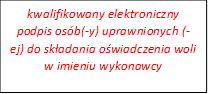 L.p.Zamawiający żąda wskazania przez wykonawcę części zamówienia, których wykonanie zamierza powierzyć podwykonawcom, i podania przez wykonawcę firm podwykonawcówL.p.Oznaczenie rodzaju (nazwy) informacji             Strony w ofercie                (wyrażone cyfrą)             Strony w ofercie                (wyrażone cyfrą)L.p.Oznaczenie rodzaju (nazwy) informacjioddoLp.Kod odpadówNazwa odpadówNazwa i adres instalacji, do której Wykonawca zobowiązuje się przekazywać odebrane odpady115 01 01Opakowania z papieru i tektury215 01 02Opakowania z tworzyw sztucznych315 01 04Opakowania z metali415 01 05Opakowania wielomateriałowe515 01 06Zmieszane odpady opakowaniowe615 01 07Opakowania ze szkła715 01 10*Opakowania zawierające pozostałości substancji niebezpiecznych lub nimi zanieczyszczone815 01 11*Opakowania z metali zawierające niebezpieczne porowate elementy wzmocnienia konstrukcyjnego (np. azbest), włącznie z pustymi pojemnikami ciśnieniowymi916 01 03Zużyte opony1017 01 01Odpady betonu oraz gruz betonowy z rozbiórek i remontów1117 01 02Gruz ceglany1217 01 03Odpady innych materiałów ceramicznych i elementów wyposażenia1317 01 07Zmieszane odpady z betonu, gruzu ceglanego, odpadowych materiałów ceramicznych i elementów wyposażenia inne niż wymienione w 17 01 061417 01 80Usunięte tynki, tapety, okleiny itp.1517 02 01Drewno1617 02 02Szkło1717 02 03Tworzywa sztuczne1817 04 01Miedź, brąz, mosiądz 1917 04 02Aluminium2017 04 03Ołów2117 04 04Cynk2217 04 05Żelazo i stal2317 04 06Cyna2417 04 07Mieszaniny metali2517 01 11Kable inne niż wymienione w 17 04 102617 06 04Materiały izolacyjne inne niż wymienione w 17 06 01 i 17 06 032717 09 04Zmieszane odpady z budowy, remontów i demontażu inne niż wymienione w 17 09 01, 17 09 02 i 17 09 032820 01 01Papier i tektura 2920 01 02Szkło3020 01 08Odpady kuchenne ulegające biodegradacji3120 01 10Odzież3220 01 11Tekstylia3320 01 13*Rozpuszczalniki3420 01 14*Kwasy3520 01 15*Alkalia3620 01 17*Odczynniki fotograficzne3720 01 19*Środki ochrony roślin3820 01 21*Lampy fluorescencyjne i inne odpady zawierające rtęć3920 01 23*Urządzenia zawierające freony4020 01 25Oleje i tłuszcze jadalne4120 01 26*Oleje i tłuszcze inne niż wymienione w 20 01 254220 01 27*Farby, tusze, farby drukarskie, kleje, lepiszcze i żywice zawierające substancje niebezpieczne4320 01 28Farby, tusze, farby drukarskie, kleje, lepiszcze i żywice inne niż wymienione w  20 01 274420 01 29*Detergenty zawierające substancje niebezpieczne4520 01 30Detergenty inne niż wymienione w 20 01 294620 01 31*Leki cytotoksyczne i cytostatyczne4720 01 32Leki inne niż wymienione w 20 01 314820 01 33*Baterie i akumulatory łącznie z bateriami i akumulatorami wymienionymi w 16 06 01, 16 06 02 lub 16 06 03 oraz niesortowane baterie i akumulatory zawierające te baterie4920 01 34Baterie i akumulatory inne niż wymienione w 20 01 335020 01 35*Zużyte urządzenia elektryczne i elektroniczne inne niż wymienione w 20 01 21 i 20 01 23 zawierające niebezpieczne składniki5120 01 36Zużyte urządzenia elektryczne i elektroniczne inne niż wymienione w 20 01 21, 20 01 23 i 20 01 355220 01 37*Drewno zawierające substancje niebezpieczne5320 01 38Drewno inne niż wymienione w 20 01 375420 01 39Tworzywa sztuczne5520 01 40Metale5620 01 80Środki ochrony roślin inne niż wymienione w 20 01 195720 01 99Popioły z gospodarstw domowych5820 02 01Odpady ulegające biodegradacji5920 02 02Gleba i ziemia, w tym kamienie6020 02 03Inne odpady nieulegające biodegradacji6120 03 01Niesegregowane (zmieszane) odpady komunalne6220 03 07Odpady wielkogabarytowe63ex 20 03 99Inne niż niebezpieczne odpady budowlane i rozbiórkowe64ex 20 01 99odpady wytworzone podczas iniekcji domowych (zużyte igły, strzykawki, ampułko-strzykawki)65Pozostałości z sortowania przeznaczone do składowania